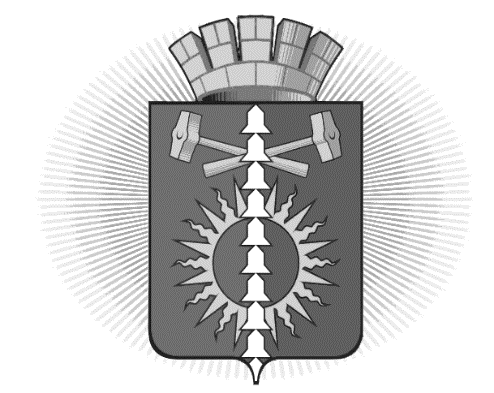 АДМИНИСТРАЦИЯ ГОРОДСКОГО ОКРУГА ВЕРХНИЙ ТАГИЛПОСТАНОВЛЕНИЕот 18.01.2017 № 25город Верхний ТагилОб утверждении технологических карт организации предоставления муниципальных услуг, оказываемых администрацией и муниципальными учреждениями городского округа Верхний Тагил, предоставление которых осуществляется в том числе в государственном бюджетном учреждении Свердловской области «Многофункциональный центр предоставления государственных и муниципальных услуг»В соответствии с п.3.2.8 Плана мероприятий («дорожная карта») по организации предоставления государственных и муниципальных услуг по принципу «одного окна» в Свердловской области, Федеральным законом РФ от 27.07.2010 № 210-ФЗ (ред. от 28.12.2016) «Об организации предоставления государственных и муниципальных услуг», руководствуясь Федеральным законом от 06.10.2003 №131-ФЗ (ред. от 28.12.2016) «Об общих принципах организации местного самоуправления в Российской Федерации», на основании постановления администрации городского округа Верхний Тагил от 17.01.2017 № 23 «О внесении изменений в постановление администрации городского округа Верхний Тагил от 12.05.2016 № 389 «Об утверждении перечня муниципальных услуг, оказываемых администрацией и муниципальными учреждениями городского округа Верхний Тагил, предоставление которых осуществляется в том числе в государственном бюджетном учреждении Свердловской области «Многофункциональный центр предоставления государственных (муниципальных) услуг»», руководствуясь Уставом городского округа Верхний Тагил,ПОСТАНОВЛЯЮ:Утвердить Технологические карты организаци предоставления муниципальных услуг, оказываемых администрацией и муниципальными учреждениями городского округа Верхний Тагил, предоставление которых осуществляется в том числе в государственном бюджетном учреждении Свердловской области «Многофункциональный центр предоставления государственных и муниципальных услуг» (прилагаются):Ответственным лицам администрации городского округа Верхний Тагил и руководителям муниципальных учреждений разместить в реестре государственных услуг (функций) Свердловской области Технологические схемы предоставления муниципальных услуг, оказываемых администрацией и муниципальными учреждениями городского округа Верхний Тагил, предоставление которых осуществляется в том числе в государственном бюджетном учреждении Свердловской области «Многофункциональный центр предоставления государственных и муниципальных услуг».Разместить настоящее Постановление на официальном сайте городского округа Верхний Тагил www.go-vtagil.ru Контроль за исполнением данного Постановления возложить на заместителя Главы администрации по социальным вопросам Упорову И.Г.Глава городского округа Верхний Тагил                                                 С.Г. Калинин № п/пНаименование муниципальной услуги№ приложения1.Прием заявлений, постановка на учет и зачисление детей в образовательные учреждения, реализующие основную общеобразовательную программу дошкольного образования (детские сады) Приложение № 12.Предоставление информации об организации общедоступного и бесплатного дошкольного, начального общего, основного общего, среднего (полного) общего образования, а также дополнительного образования в общеобразовательных учреждениях, расположенных на территории городского округа Верхний Тагил Приложение № 23.Предоставление информации о текущей успеваемости учащегося, ведение электронного дневника и электронного журнала успеваемости в городском округе Верхний Тагил Приложение № 34.Предоставление информации о результатах сданных экзаменов, тестирования и иных вступительных испытаний, а также о зачислении в образовательное учреждение городского округа Верхний Тагил Приложение № 45.Предоставление информации об образовательных программах и учебных планах, рабочих программах учебных курсов, предметов, дисциплин (модулей), годовых календарных учебных графиках на территории городского округа Верхний Тагил       Приложение № 56.Предоставление путевок для летнего отдыха и оздоровления детей в лагерях с дневным пребыванием, санаториях и санаторно-оздоровительных лагерях круглогодичного действия, в загородных стационарных оздоровительных лагерях Приложение № 77Предоставление информации об организации дополнительного образования Приложение № 78Прием заявлений и организация предоставления гражданам субсидий на оплату жилых помещений и коммунальных услуг                 Приложение № 89.Предоставление отдельным категориям граждан компенсации расходов на оплату жилого помещения и коммунальных услуг в городском округе Верхний Тагил     Приложение № 910.Выдача разрешения на вступление в брак несовершеннолетним лицам, достигшим возраста шестнадцати лет                    Приложение № 1011.Прием заявлений, документов, а также постановка граждан на учет в качестве нуждающихся в жилых помещениях, предоставляемых по договорам социального найма в городском округе Верхний Тагил                 Приложение № 1112.Предоставление информации об очередности предоставления жилых помещений на условиях социального наймаПриложение № 1213.Признание молодых семей нуждающимися в улучшении жилищных условийПриложение № 1314.Предоставление жилого помещения муниципального жилищного фонда по договору найма в специализированном жилищном фондеПриложение № 1415.Предоставление жилого помещения муниципального жилищного фонда по договору социального наймаПриложение № 1516.О признании многодетных семей нуждающимися в жилых помещениях в целях предоставления социальных выплат для приобретения (строительства) жилых помещенийПриложение № 1617.Выдача разрешения (отказа) нанимателю жилого помещения по договору социального найма на вселение нового члена семьи (временных жильцов)Приложение № 1718.Предоставление гражданам жилых помещений в связи с переселением из ветхого жилищного фонда и зон застройки (сноса)Приложение № 1819.Предоставление социальных выплат молодым семьям на приобретение (строительство) жилья на территории городского округа Верхний ТагилПриложение № 1920.Выдача разрешений на установку рекламных конструкций на территории городского округа Верхний ТагилПриложение № 2021.Прием заявлений и выдача документов об утверждении схемы расположения земельного участка на кадастровом плане или кадастровой карте территории городского округа Верхний Тагил Приложение № 2122.Предоставление муниципального имущества в аренду без проведения торгов Приложение № 2223.Предоставление муниципального имущества в безвозмездное пользование без проведения торгов Приложение № 2324.Приватизация жилого помещения муниципального жилищного фонда  Приложение № 2425.Предоставление информации об объектах недвижимого имущества, находящихся в муниципальной собственности и предназначенных для сдачи в арендуПриложение № 2526.Согласование местоположения границ земельных участков, являющихся смежными по отношению к земельным участкам, находящимся в муниципальной собственности или в государственной собственности до ее разграничения          Приложение № 2627.Согласование местоположения границ земельных участков, находящихся в муниципальной собственности или в государственной собственности до ее разграничения                Приложение № 2728.Оказание содействия гражданам по оформлению в упрощенном порядке их прав на земельные участки и расположенные на них объекты недвижимого имуществаПриложение № 2829.Принятие решения по установлению или прекращению публичных сервитутовПриложение № 2930.Выдачи выписки из домовой книги гражданам городского округа Верхний ТагилПриложение № 3031.Предоставление в аренду без проведения торгов земельных участков однократно для завершения строительства объекта незавершенного строительстваПриложение № 3132.Предоставление земельных участков на территории городского округа Верхний Тагил, на которых расположены здания, сооружения, в аренду гражданам и юридическим лицамПриложение № 3233.Предоставление земельных участков на территории городского округа Верхний Тагил под строительство по результатам торговПриложение № 3334.Предоставление земельных участков, государственная собственность на которые не разграничена на территории городского округа Верхний Тагил, в безвозмездное пользование гражданам и юридическим лицамПриложение № 3435.Предоставление в собственность, аренду земельных участков, находящихся на территории городского округа Верхний Тагил, гражданам для индивидуального жилищного строительства, ведения личного подсобного хозяйства в границах населенного пункта, садоводства, дачного хозяйства, гражданам и крестьянским (фермерским) хозяйствам для осуществления крестьянским (фермерским) хозяйством его деятельностиПриложение № 3536.Предоставление в собственность, постоянное (бессрочное) пользование, в безвозмездное пользование, аренду земельных участков из состава земель, государственная собственность на которые не разграничена, из земель, находящихся в собственности муниципального образования город Верхний Тагил, занятых зданиями, строениями, сооружениями, принадлежащими юридическим лицам и гражданамПриложение № 3637Предварительное согласование предоставления земельных участков на территории городского округа Верхний ТагилПриложение № 3738.Предоставление земельных участков бесплатно в собственность для индивидуального жилищного строительстваПриложение № 3839.Признание молодых семей участниками подпрограммы «Обеспечение жильем молодых семей на территории городского округа Верхний Тагил» государственной подпрограммы Свердловской области «Развитие физической культуры, спорта и молодежной политики в Свердловской области до 2020 года»Приложение № 3940.Заключение договора на размещение нестационарных торговых объектов, установку и эксплуатацию рекламных конструкций на земельных участках, находящихся на территории городского округа Верхний ТагилПриложение № 4041.Перераспределение земель и (или) земельных участков, находящихся в государственной или муниципальной собственности, и земельных участков, находящихся в частной собственностиПриложение № 4142.Предоставление земельных участков в аренду гражданам, имеющим право на первоочередное или внеочередное приобретение земельных участков в соответствии с федеральными законами, законами субъектов Российской ФедерацииПриложение № 4243.Приватизация служебных жилых помещений специализированного жилищного фонда городского округа Верхний ТагилПриложение № 4344.Принятие граждан на учет в качестве лиц, имеющих право на получение бесплатно в собственность земельного участка для индивидуального жилищного строительстваПриложение № 4445.Прием заявлений и выдача документов о согласовании переустройства и (или) перепланировки жилого помещения на территории городского округа Верхний Тагил                        Приложение № 4546.Выдача разрешений на проведение земляных работ на территории городского округа Верхний Тагил                  Приложение № 4647.Выдача разрешений на строительство на территории городского округа Верхний ТагилПриложение № 4748.Выдача градостроительного плана земельного участка в виде отдельного документа          Приложение № 4849.Присвоение адресов зданиям и сооружениям на территории городского округа Верхний Тагил     Приложение № 4950.Выдача разрешений на ввод объекта в эксплуатацию при осуществлении строительства, реконструкции объектов капитального строительства, расположенного на территории городского округа Верхний Тагил          Приложение № 5051.Перевод жилого помещения в нежилое или нежилого помещения в жилое помещение                  Приложение № 5152.Выдача специального разрешения на движение по автомобильным дорогам местного значения городского округа Верхний Тагил транспортного средства, осуществляющего перевозки тяжеловесных и (или) крупногабаритных грузов»Приложение № 5253.Выдача разрешения на отклонение от предельного параметра разрешенного строительства, реконструкции объекта капитального строительства на территории городского округа Верхний ТагилПриложение № 5354.Предоставление сведений из информационной системы обеспечения градостроительной деятельности на территории городского округа Верхний ТагилПриложение № 54